ПРЕДЛОЖЕНИЕ ЗА ДЕЙНОСТТА НА НАРОДНО ЧИТАЛИЩЕ „ТРАКИЯ 2008“ ХАСКОВО ЗА 2024 ГОДИНАI.ВъведениеЧиталище „Тракия 2008“ е обществено-патриотична организация, чиято основна цел е опазването  на традициите, народния бит и култура на тракийските българи. Развива и обогатява културния живот, социалната и образователна дейност в гр.Хасково, запазване на обичаите и традициите, работи за разширяване знанията на своите съграждани и приобщаването им към ценностите и постиженията на науката, изкуствотои културата, създаване на условия за развитието на творческите способности на младото поколение, възпитаване в духа на демократизъм, родолюбие, общочовешка нравственост и утвърждаване на националното самосъзнание.Съществена част от дейността на читалището е грижата за разширяване и  развитие на любителското художествено творчество. Читалището се явява като най-естествения мост между миналото и съвремието и ролята му при създаването, укрепването и възпроизвеждането на традициите и културата е незаменима. Като основна цел за нас остава превръщане на читалището в съвременен ефективен център, предлагащ удовлетворяване на всички потребности и интереси, свързани с духовното и културно израстване на населението, най-вече и особено на младите и децата, с приобщаването им към световното културно наследство и същевременно опазване на българското  културно и фолклорно наследство и възраждане и съхраняване на непреходните духовни ценности, автентични традиции и самобитни обичаи.Читалищетоима153 членове. Колективни членове на НЧ“Тракия 2008“ са Представителният ансамбъл за народни песни и танци „Китна Тракия“, ФГ“Тракийска дъга“, ДГ“Пъстрица“,ТК“Воденица“ и музикална школа „Доминор“. Жителите на Хасково според последното преброяване са 25000.Ансамбъл “КитнаТракия” е създаден през 1960г. в състав: еднороден женски хор, танцов състав и оркестър, като всички музиканти в него СА виртуозни изпълнители, завършили музикални академии. В ансамбъла са работили изявени диригенти като Димитър Динев, проф.Стефан Чапкънов, Христо Урумов, Борис Младенов, Крум Георгиев и други. Ансамбълът е лауреат на наши и чужди конкурси и фестивали, носител на званието “Представителен” от 1979г и орден “Кирил и Методий” - първа степен. Неизменно е участието му на всички събори от тракийския исторически календар, Денят на Тракия и дните на гр.Хасково, градските коледни и пролетни тържества. II.Стратегически цели и приоритети1.Утвърждаване на читалището като познато и привлекателно място за местната общност и особено за младежите.2.Съхраняване и развитие на местната културна идентичност и документиране на материалното и нематериалното  културно наследствона местно равнище с помощта на новите технологии.3.Достъп до глобалните достижения на културата чрез кинопоказ, културни изложения, панаири на книгата.4.Читалището като средище и модел за културно многообразие.5.Подкрепа и развитие на фестивалите на любителското изкуство.6.Други:6.1. Опазване на фолклора и традиционното народно богатство и създаване на условия и възможности за тяхното развитие;  6.2.Целенасочена работа по възстановяване на празнично-обредния календар и местните традиции и обичаи; 6.3.Поддържане на утвърдените форми в любителското художествено творчество и създаване на нови; 6.4.Разработване и участие в проекти по европейските програми6.5.Постоянна работа по:увеличаване броя на членовете на читалището;събиране членския внос;разработване проекти и програми;осигуряване дарения и спонсорства;Обогатяване на библиотечния фондIII.Дейности по следните направления:1.Библиотечно информационно обслужванеБиблиотечната дейност е една от важните дейности на читалището. Тя ще е насочена към: • Превръщането на библиотеката в съвременен обществен информационен център, полезен партньор и ефективен участник в процесите на информационно осигуряване на местното население. • Поддържане и обогатяване на библиотечния фонд. • Подобряване работата с читателите. • Организиране на мероприятия за честване на исторически събития и личности. • Участия в проекти • Технологичното обновяване на библиотечната дейност за предоставяне на информационно обслужване на читателите.Пълноценно използване на възможностите, които предоставя програми на Министерството на културата за читалища и всички други възможни донори за финансиране на библиотечната дейност. • Обновяване на библиотечния фонд, чрез участие с проекти в програми на Министерството на културата и други спонсори за нови библиотечни единици. • Експониране на изложби и кътове с литература, витрини. Включване в плана на библиотеката на конкретни дейности за работа с подрастващите и приобщаването им към читателската аудитория. 2.Художествена самодейност и народно творчествоРаботата на читалището ще бъде насочена към Участие в организиране, подготовка и провеждане на местни фолклорни празници и други прояви.  Поддържане на утвърдените форми в любителското художествено творчество и създаване на нови. Ангажирано участие в общинските празници. Участие в различни фолклорни и певчески фестивали и празници в региона и страната През 2024 г. читалището ще се опита да кандидатства с проекти към национални програми за финансиране и на художествено-творческата дейност.3.Стопанска дейност и поддържане на материалната базаЧиталището ползва материалната база на Тракийско дружество „Георги Сапунаров“.IV.Културен календар 2024г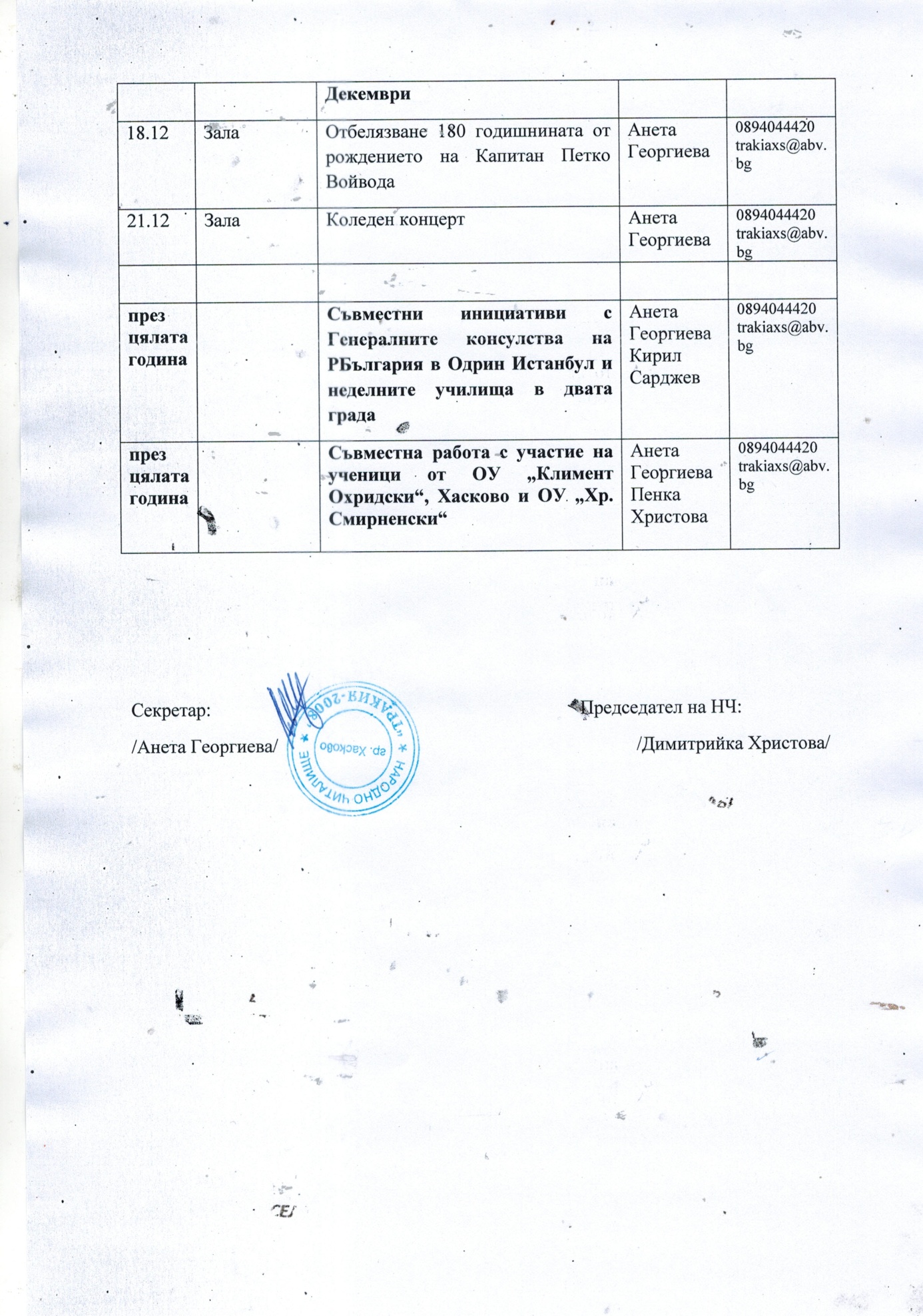 ДатаМясто на провежданеСъбитиелице за контактТел.имейлЯнуари09.01Зала на читалищетоОбичай „Бабин ден”Анета Георгиева0894044420trakiaxs@abv.bg17.01Зала на читалищетоОтбелязване 170 г. от рождението на Стефан Стамболов (31.01.1854 – 06.07.1895), български политик и държавник, публицист, член на Българското книжовно дружество (БАН).Анета Георгиева0894044420trakiaxs@abv.bg24.01Зала на читалищетоОтбелязване 145 г. от рождението на Симеон Радев (19.01.1879 – 15.02.1967), български историограф, публицист и литературен критик, дипломат. Автор на „Строителите на съвременна България“ – едно от най-важните историографски изследвания в българската литература.Анета Георгиева0894044420trakiaxs@abv.bgФевруари14.02Зала на читалищетоОбичай „Трифон Зарезан”Анета Георгиева0894044420trakiaxs@abv.bg17.02Зала на читалищетоОтбелязване 151 години от гибелта на апостола Васил ЛевскиАнета Георгиева0894044420trakiaxs@abv.bg07.02ПаметникОтбелязване на 124 години от смъртта на Капитан Петко ВойводаАнета Георгиева0894044420trakiaxs@abv.bg07.02Зала на читалищетоПрожекция на серия от филма „Капитан Петко войвода“Анета Георгиева0894044420trakiaxs@abv.bg20-24.02Зала на читалищетоРаботилница за мартенициАнета Георгиева0894044420trakiaxs@abv.bgМарт01.03Зала на читалищетоотбелязване на Деня на любителското творчество-1 мартАнета Георгиева0894044420trakiaxs@abv.bg07.03Зала на читалищетоОтбелязване на Международен ден на здравето.Анета Георгиева0894044420trakiaxs@abv.bg06-10.03Зала на читалищетоИзложба   по случай 8-ми мартот изделия на Клуб „Баба ме научи” / плетене на една идве игли/Анета Георгиева0894044420trakiaxs@abv.bg24.03ЗалаКонцерт по случай 26 март – Денят на ТракияАнета Георгиева0894044420trakiaxs@abv.bgЗала на читалищетоОтбелязване 90 г. от рождението на Юрий Гагарин (09.03.1934 – 27.03.1968), съветски военен пилот и космонавт. Той е първият човек в историята на човечеството, който извършва космически полет (12.04.1961).Анета Георгиева0894044420trakiaxs@abv.bgАприлЗала на читалищетоОтбелязване 145 г. от приемането на Търновската конституция на Княжество България (1879).Анета Георгиева0894044420trakiaxs@abv.bg25-28.04Зала на читалищетоЧестване на Лазаровден Анета Георгиева0894044420trakiaxs@abv.bg26.04Зала на читалищетоРаботилничка за великденски яйца и картички с децатаАнета Георгиева0894044420trakiaxs@abv.bgМай01.05Зала на читалищетоОтбелязване на Ден на труда и на международната работническа солидарностАнета Георгиева0894044420trakiaxs@abv.bg05.05Зала на читалищетоЧестване на ВеликденАнета Георгиева0894044420trakiaxs@abv.bg06.05Зала на читалищетоОтбелязване на ГергьовденАнета Георгиева0894044420trakiaxs@abv.bg09.05Зала на читалищетоОтбелязване на 9 май – Ден на победата над Хитлеристка Германия; Ден на Европейската общностАнета Георгиева0894044420trakiaxs@abv.bg24.05Зала на читалищетоОтбелязване на 24 май -Ден на славянската писменост и култура и Празник на народните читалищаАнета Георгиева0894044420trakiaxs@abv.bg23.04Зала на читалищетоТрадиционна среща с учители, писатели,  поети, историци, краеведи по случай празника на славянската писменостАнета Георгиева0894044420trakiaxs@abv.bg06.05ОдринПосещение на църквата „Св.Георги“ в Одрин по случай храмовия празникАнета Георгиева0894044420trakiaxs@abv.bg21.05ОдринПосещение на църквата „Св.Св. Константин и Елена“ в Одрин по случай храмовия празникАнета Георгиева0894044420trakiaxs@abv.bgЮниИвайловградОтбелязванеМеждународнияден за защита на децата -  участие в поклонението на «Илиева нива»Анета Георгиева0894044420trakiaxs@abv.bg02.06ХасковоВъзпоменание за ХристоБотев и загиналите за свободата на България.Анета Георгиева0894044420trakiaxs@abv.bg24.06Зала на читалището24.06.-Еньовден-деня за обредносъбиране на билки – лекция от специалист за фитолечениетоАнета Георгиева0894044420trakiaxs@abv.bgЮлиЗала на читалищетоТекущ - Подреждане и прочистване на библиотечния фонд и носиите на ансамбълаАнета Георгиева0894044420trakiaxs@abv.bgАвгустЗала на читалищетоТекущиСептемвриЗала на читалищетоОтбелязване 105 г. от рождението на Николай Хайтов (15.09.1919 – 30.06.2002), български писател, публицист, драматург.Анета Георгиева0894044420trakiaxs@abv.bg06.09ХасковоУчастие в градските тържества по случай Съединението на Княжество България и Източна РумелияАнета Георгиева0894044420trakiaxs@abv.bg22.09ХасковоУчастие в градските тържества по случай Деня на Независимостта на БългарияАнета Георгиева0894044420trakiaxs@abv.bg08.09ХасковоУчастие в градските тържества за деня на Хасково.Анета Георгиева0894044420trakiaxs@abv.bgОктомври01.10Зала на читалищетоМеждународен ден на Възрастните хора – беседаАнета Георгиева0894044420trakiaxs@abv.bg01.10Зала на читалищетоМеждународен ден на музиката хора - миниконцертАнета Георгиева0894044420trakiaxs@abv.bgНоемвриЗала на читалищетоОтбелязване 100 г . от смъртта на Джакомо Пучини (22.12.1858 – 29.11.1924), италиански оперен композитор. Известни опери – „Бохеми“, „Тоска“, „Мадам Бътерфлай“, „Турандот“ и др.Анета Георгиева0894044420trakiaxs@abv.bg01.11Зала на читалищетоОтбелязване Деня на народните будителиАнета Георгиева0894044420trakiaxs@abv.bg21.11Зала на читалищетоДен на християнското семейство-пресъздаване на традиции и обичаи запазени до днесАнета Георгиева0894044420trakiaxs@abv.bg